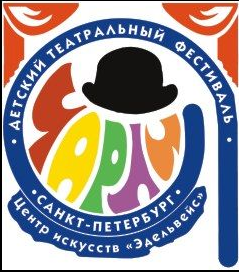 I. Общие положенияНастоящее Положение определяет цель, задачи, порядок проведения детского театрального фестиваля «Чарли» (далее – Фестиваль), а также процедуру организации и проведения оценки конкурсных постановок. II. Цели и задачиЦель:Создание единого театрального пространства детских театральных коллективов Санкт-Петербурга и Ленинградской области для выявления и поддержки одаренных детей.Задачи:приобщение детей и молодежи к драматургии и театральному искусству;развитие содержательных форм организации досуга детей; развитие культуры детского и юношеского творчества;развитие творческого, интеллектуального общения между воспитанниками театральных коллективов, установление творческих контактов;исследование и обобщение опыта работы театральных коллективов, творческий обмен информацией и опытом работы режиссеров и педагогов;повышение уровня профессионального мастерства и квалификации руководителей и педагогов театральных коллективов;повышение уровня исполнительского мастерства обучающихся театральных коллективов.III. Организаторы ФестиваляРуководство Фестивалем осуществляет Государственное бюджетное учреждение дополнительного образования Центр детского и юношеского музыкально-хореографического искусства «Эдельвейс» Приморского района Санкт-Петербурга. Подготовку и проведение Фестиваля обеспечивает Оргкомитет, в состав которого входят представители ГБУ ДО ЦДЮМХИ «Эдельвейс».Функции Оргкомитета:осуществление общего руководства Фестивалем;контроль соблюдения Положения о Фестивале;формирование состава участников заочного этапа Фестиваля;определение состава участников очного этапа Фестиваля;информирование участников Фестиваля о ходе подготовки;формирование состава и обеспечение работы жюри Фестиваля;организация награждения участников Фестиваля; взаимодействие со СМИ.IV. Условия участия в ФестивалеК участию в Фестивале приглашаются детские театральные коллективы, театральные студии школ искусств, центров эстетического воспитания детей и подростков, домов детского и юношеского творчества, учреждений дополнительного образования, исполнители индивидуальных номеров, занимающиеся по направлениям театрального творчества. Возраст участников – от 3 до 18 лет.V. Сроки и место проведенияФестиваль проводится в два этапа.До 20.03.2020 коллектив направляет заявку на участие (Приложение №1) и видеозапись заявленных постановок (также принимаются прямые ссылки на видеозаписи в открытом доступе без обязательного скачивания) по электронному адресу: radkofff@mail.ru Длительность видеозаписи - от 3 мин. До 12 мин.I этап – заочный: до 20 марта 2021 года Оргкомитет осуществляет просмотр и отбор номеров.II этап – очный: 03 апреля 2021 года в 15.00 в школе 601, Приморский просп., 143, корп. 3.VI. Условия и порядок проведения ФестиваляУчастники представляют постановку(-и) малой формы (до 12 минут) в сольном или групповом исполнении в одном из следующих жанров:миниатюра (эстрадная, музыкальная, пластическая);литературно-музыкальная композиция;пантомима;эксцентрика (клоунада, буффонада);пародия (синхробуффонада);кукольный театрхудожественное словоКонкурсные постановки рассматриваются в номинациях: «Театральный ералаш» (от 3-х до 6 лет), «Театральный ералаш» (от 7-х до 10 лет), «Театральный ералаш» (от 11-ти лет).Для участия в Фестивале необходимо заполнить и отправить по электронной почте следующие документы:заявку (Приложение 1);видеозапись заявленных постановок (для ЦИ «Эдельвейс» не обязательно)До 23.03.2021 Оргкомитет принимает решение о составе участников второго этапа Фестиваля.  Участникам второго этапа Фестиваля высылаются официальные приглашения Оргкомитета.VII. Технические требованияПоказ конкурсных постановок сопровождается музыкальным оформлением, которое должно быть представлено на аудио CD-диске или USB-носителе с высоким качеством звука (MP3 320 кбит/с или WAV 44100 16 bit) и иметь музыкальную партитуру. При сложной партитуре (более одного трека) необходимо присутствие представителя конкурсанта у звукового пульта. Возможно использование музыкальных инструментов, которые конкурсанты обеспечивают самостоятельно. Техническое сопровождение обеспечивают звуко- и светооператор со стороны Оргкомитета. Необходимое оборудование (стулья, столы, кубы, ширмы и проч.) предоставляются по предварительной заявке (не позднее 23.03.2021).Звуковая и световая партитура постановки должна быть предоставлена в Оргкомитет Фестиваля до технической репетиции 03 апреля 2021 года. VIII. Критерии оценкивыбор постановочного материала;целостность, логика и последовательность в драматургии постановки; новизна, оригинальность замысла и формы его воплощения в постановке, наличие креативных подходов, нестандартных идей;разнообразие используемых форм и выразительных средств;художественное и музыкальное оформление постановки;артистизм исполнителей.Все позиции оцениваются максимально в 3 балла.IX. Жюри ФестиваляСостав и председатель жюри очного этапа Фестиваля определяется оргкомитетом. В состав жюри входят представители творческих союзов, актеры театра и кино, преподаватели театральных ВУЗов и педагоги учреждений дополнительного образования детей. Жюри Фестиваля принимает решение о вручении призовых мест и специальных призов. Решение жюри обжалованию не подлежит.X. НаграждениеПобедителями Фестиваля становятся участники, чьи постановки по оценки жюри набрали максимальное количество баллов в  номинации («Театральный ералаш» (от 3-х до 6 лет), «Театральный ералаш» (от 7-х до 10 лет), «Театральный ералаш» (от 11-ти лет),Они награждаются Гран-при и  дипломами I степени. В соответствии с набранными баллами определяются Дипломанты  II, III степени в каждой номинации. Победители и дипломанты награждаются дипломами и памятными подарками. Остальным конкурсантам вручаются дипломы участников. Оргкомитет и жюри в праве учреждать специальные дипломы и призы. XI. КонтактыАдрес: г. Санкт-Петербург, ул. Камышовая, д. 18, л. АГБУ ДО ЦИ «Эдельвейс», showedel@mail.ru, www.showedelweiss.ruОргкомитет Фестиваля: radkofff@mail.ruЗаведующий театральным отделом ГБУ ДО ЦДЮМХИ «Эдельвейс» Радько Антон Николаевич 8-950-046-0881Приложение 1ЗАЯВКА НА УЧАСТИЕв ХIII ежегодном детском фестивале малых театральных форм«Чарли»1.Полное название  коллектива: ………………………………   ……………………………………………………………………   Ф.И.О. руководителя: ……………………….…………………………………………….2. Название учреждения, которое представляет коллектив   ……………………………………………………………………   ……………………………………………………………………3. Адрес:Телефон / + код города / …………………………………………Факс: ……………………………………………………………....e-mail:………………………………………………………………3. Общее количество группы: …………………………………Девочки /указать возраст/:……………………………………….Мальчики /указать возраст/:……………………………………..4. Название постановки:……..…………………………………5. Жанр постановки:……..……………………………………..……………………………………………………………………..6. Режиссер-постановщик:……………………………………..……………………………………………………………………..7. Хронометраж постановки:…………………………………..8. Технические требования:…………………………………………………………………………………………………………../количество микрофонов, освещение и т. д./Дата:………….…